Gruppe: ______________________________________________die Form: unten breit/schmal, oben breit/schmal, hoch/niedrig, eckig/rund, langdas Fachwerk, der Mauerverband, die Steine, der Mörtel, der Beton, die Metallstreben,der Bogen/die Bögen, das stabile Dreieck, -e, die Stütze/-n, wenig Angriffsfläche, für den WindUnser Bauwerk ist ein/eine _______________________.Seine Form ist _________________________________.Es wurde aus Metall/Beton/Holz/Steine und Mörtel gebaut.Das Bauwerk hat stabile Dreiecke.Es hat Stützen._______________________________________________________________________________ ist stabil.Wir präsentieren ein Bauwerk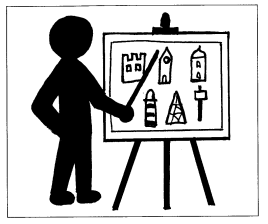 1. Kreist Wörter ein, die zu eurem Bauwerk passen.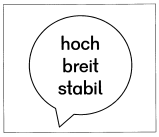 2. Beschreibt euer Bauwerk. Streicht Falsches durch.